Самообразование (участие в вебинарах, семинарах, конференциях и др.)Участие в проведении Республиканской инженерной полиолимпиады РИЛИ, 2019г.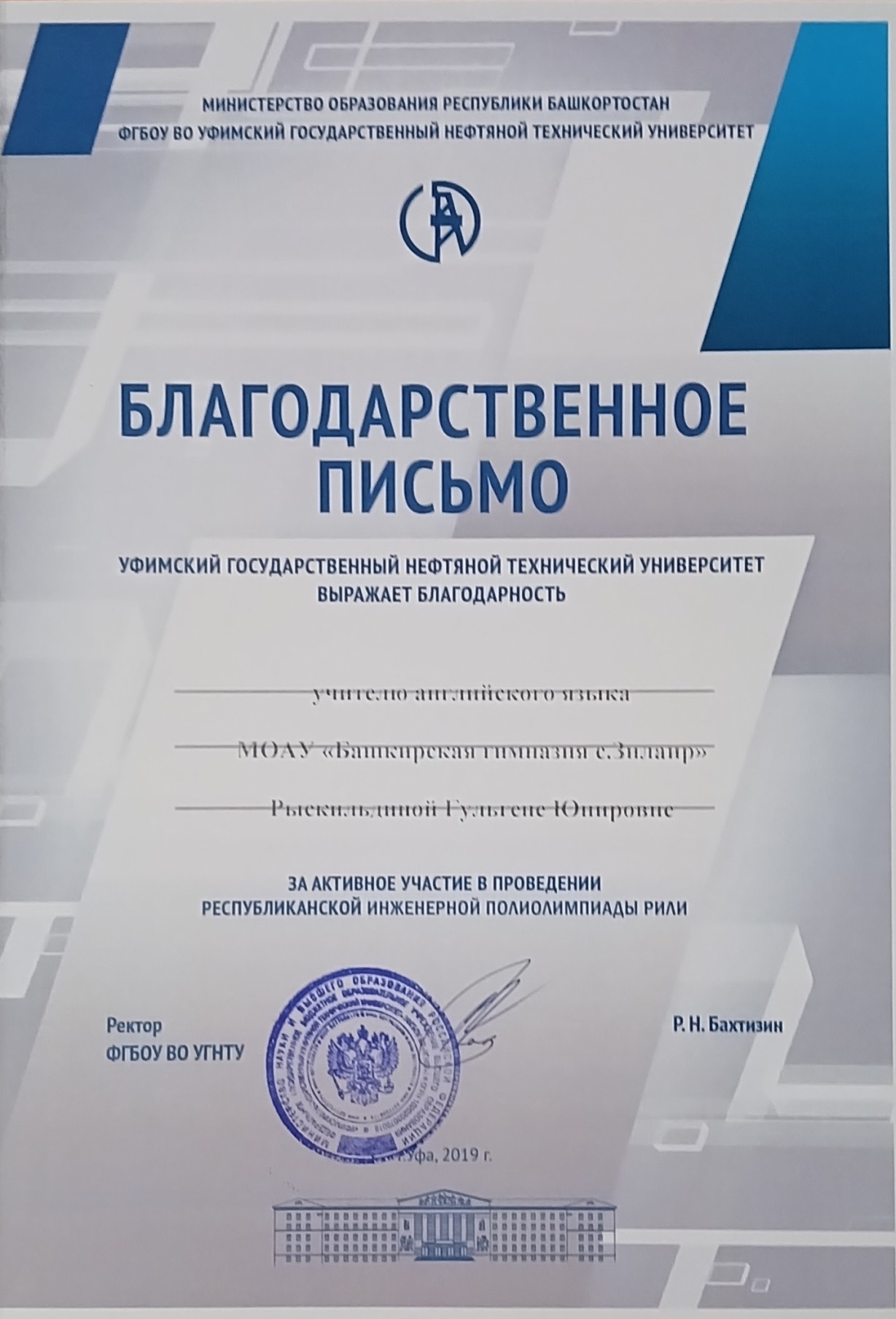 Участие в проведении Республиканской инженерной полиолимпиады РИЛИ, 2019г.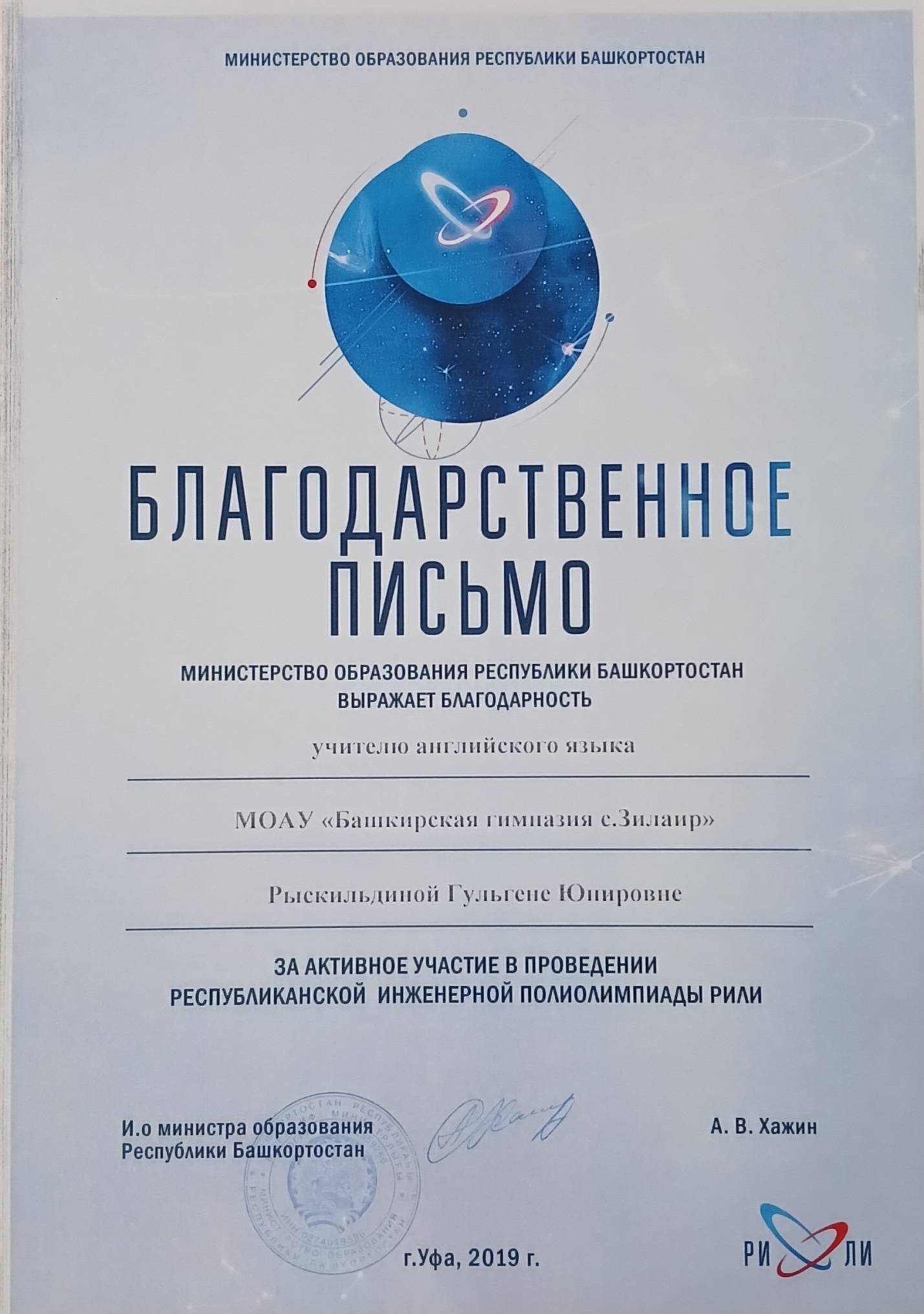 Участие и помощь в фестивале «Игры народов мира», посвященном 20-летию сотрудничества РБ и ЮНЕСКО, 2019г.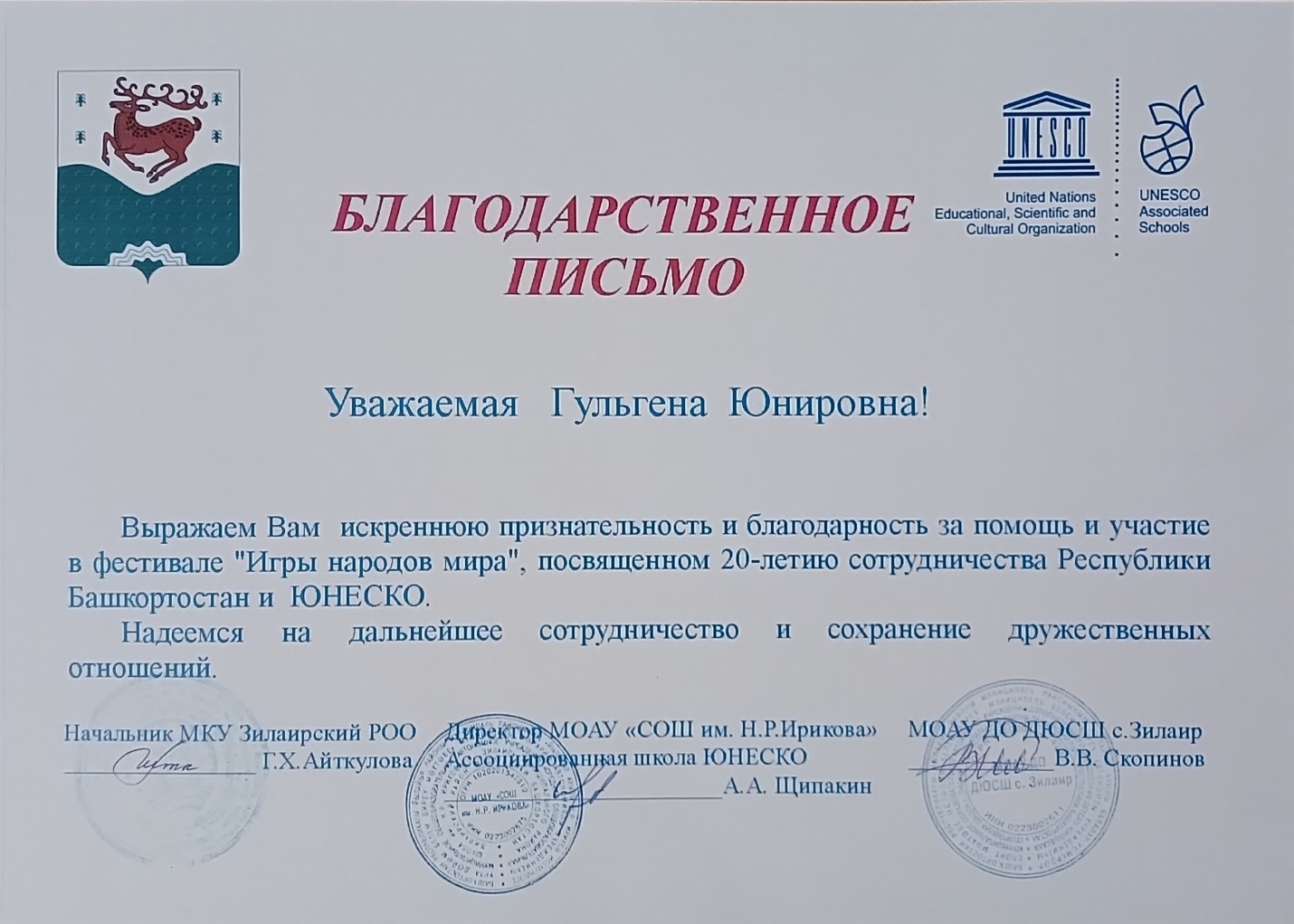 Участие в межрайонном конкурсе «Моя мечта», посвященном памяти жертв авиакатастрофы над Боденским озером, 2019г.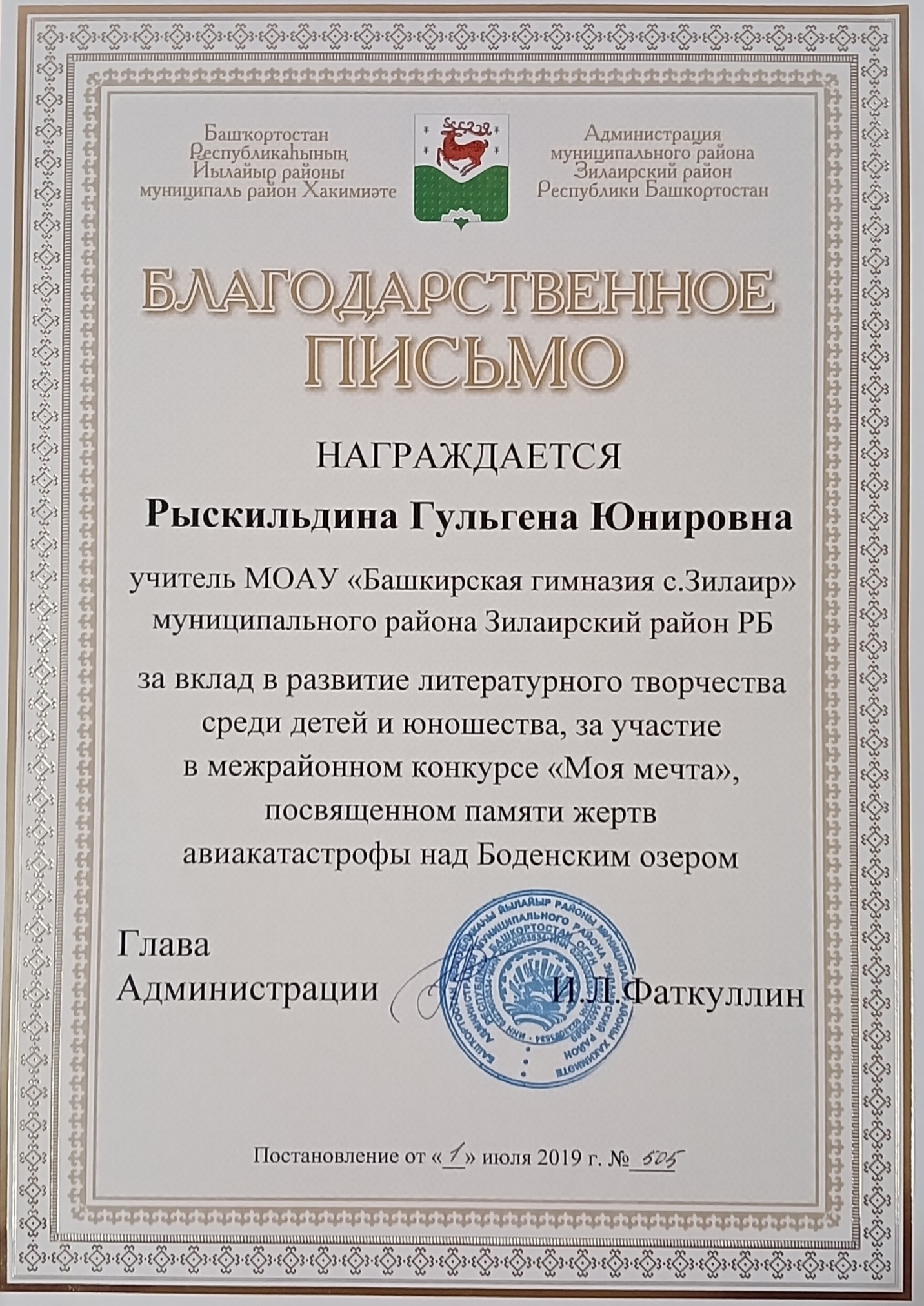 Участие в VI Всероссийском конкурсе «Вкусный мир-2019», 2019г.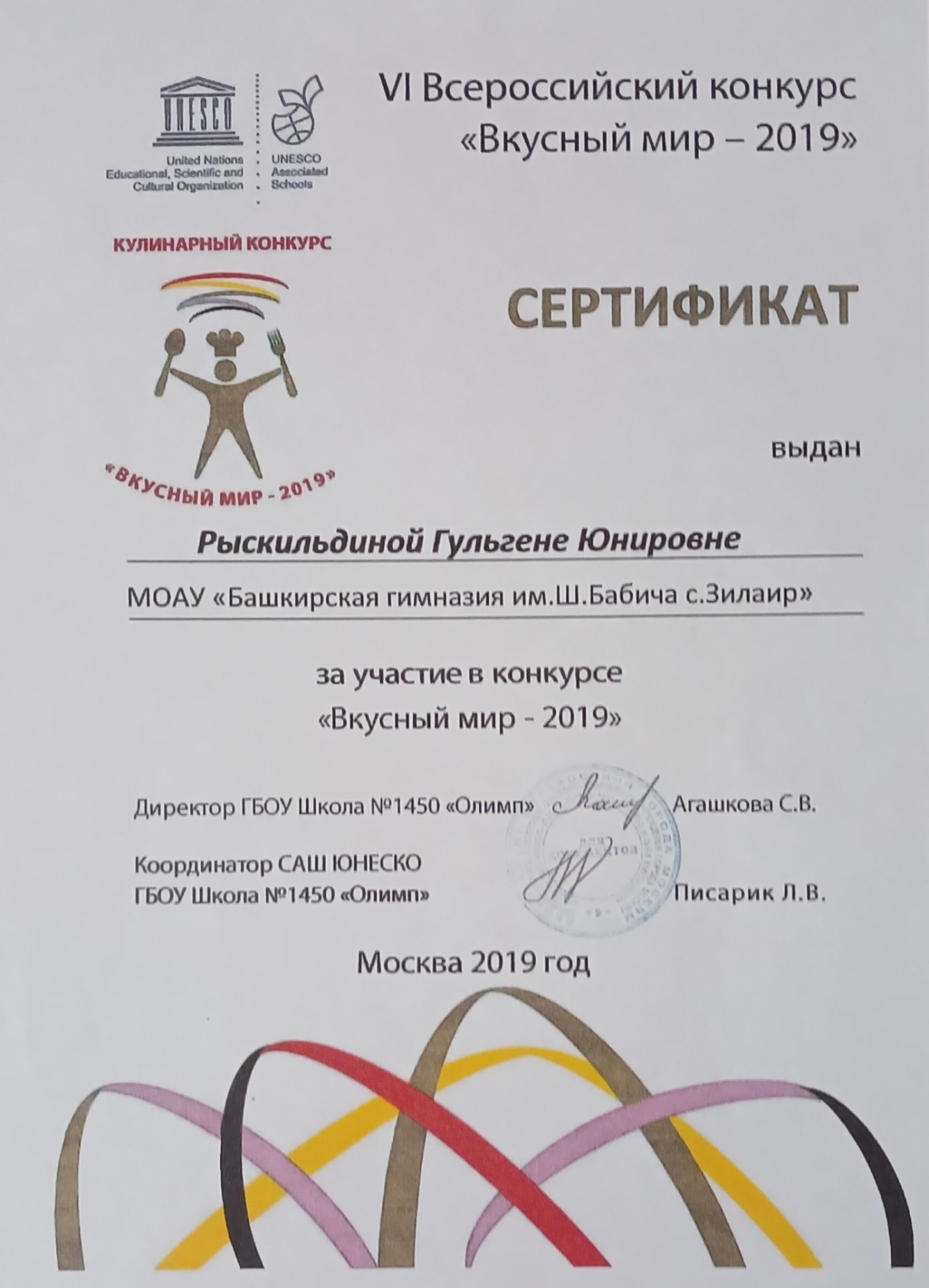 Участие в проведении Всероссийских проверочных работ по предмету «Английский язык» в 8 классе в роли учителя, преподающего в классе, 2020г.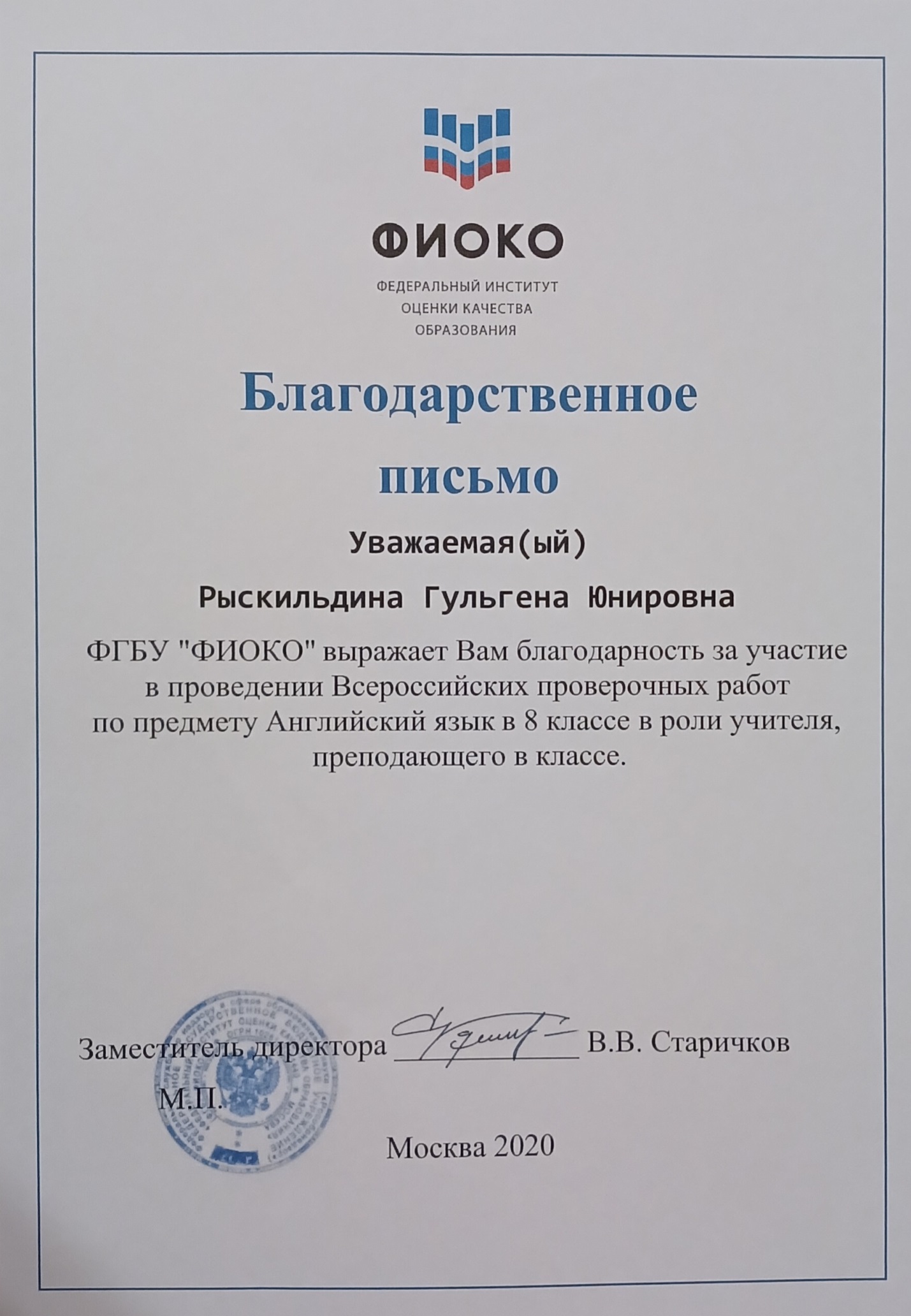 Участие в проведении Всероссийских проверочных работ по предмету «Английский язык» в 7 классе в роли учителя, преподающего в классе, 2021г.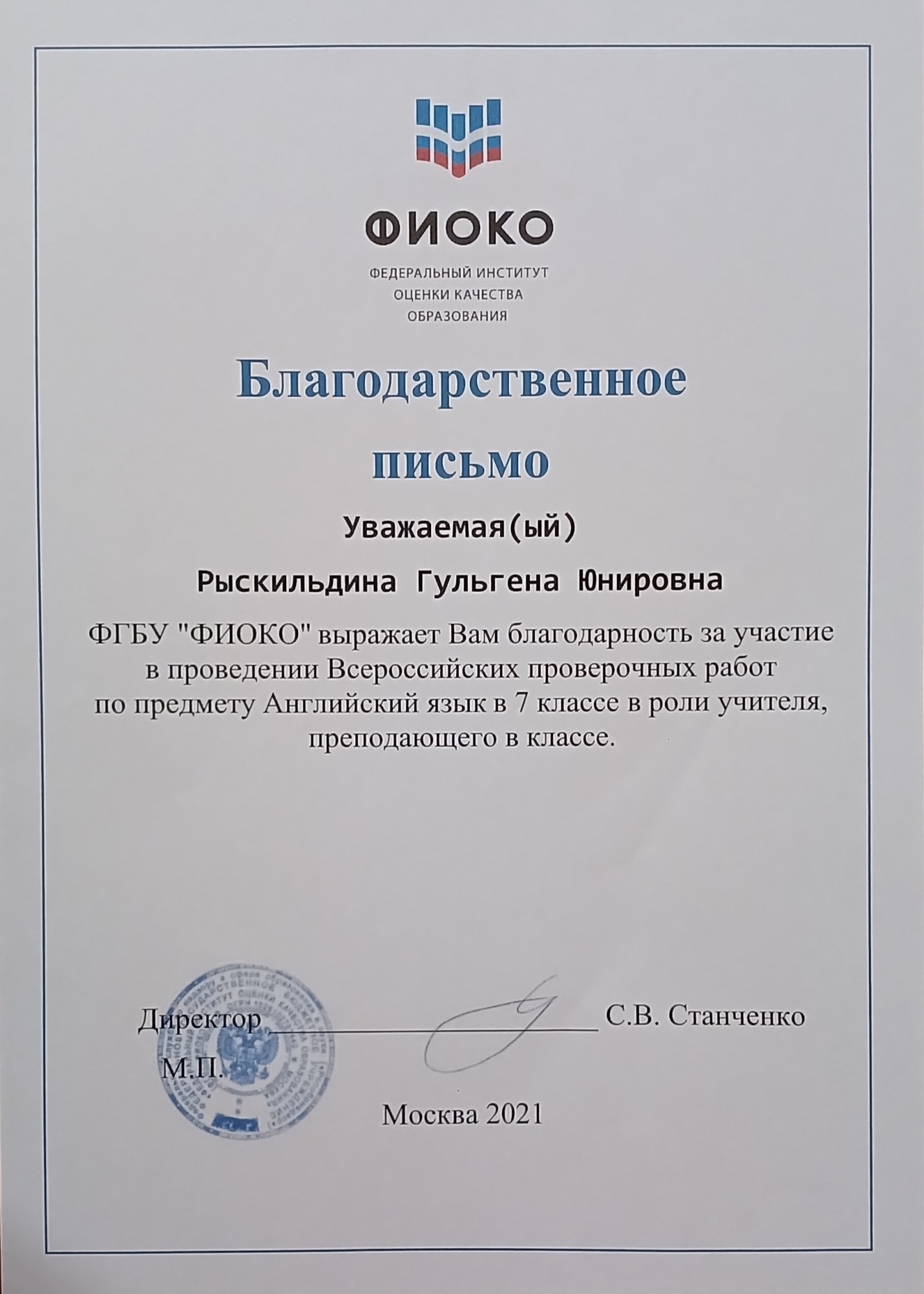 Участие в общественной жизни лагеря дневного пребывания  «Солнечный городок», 2021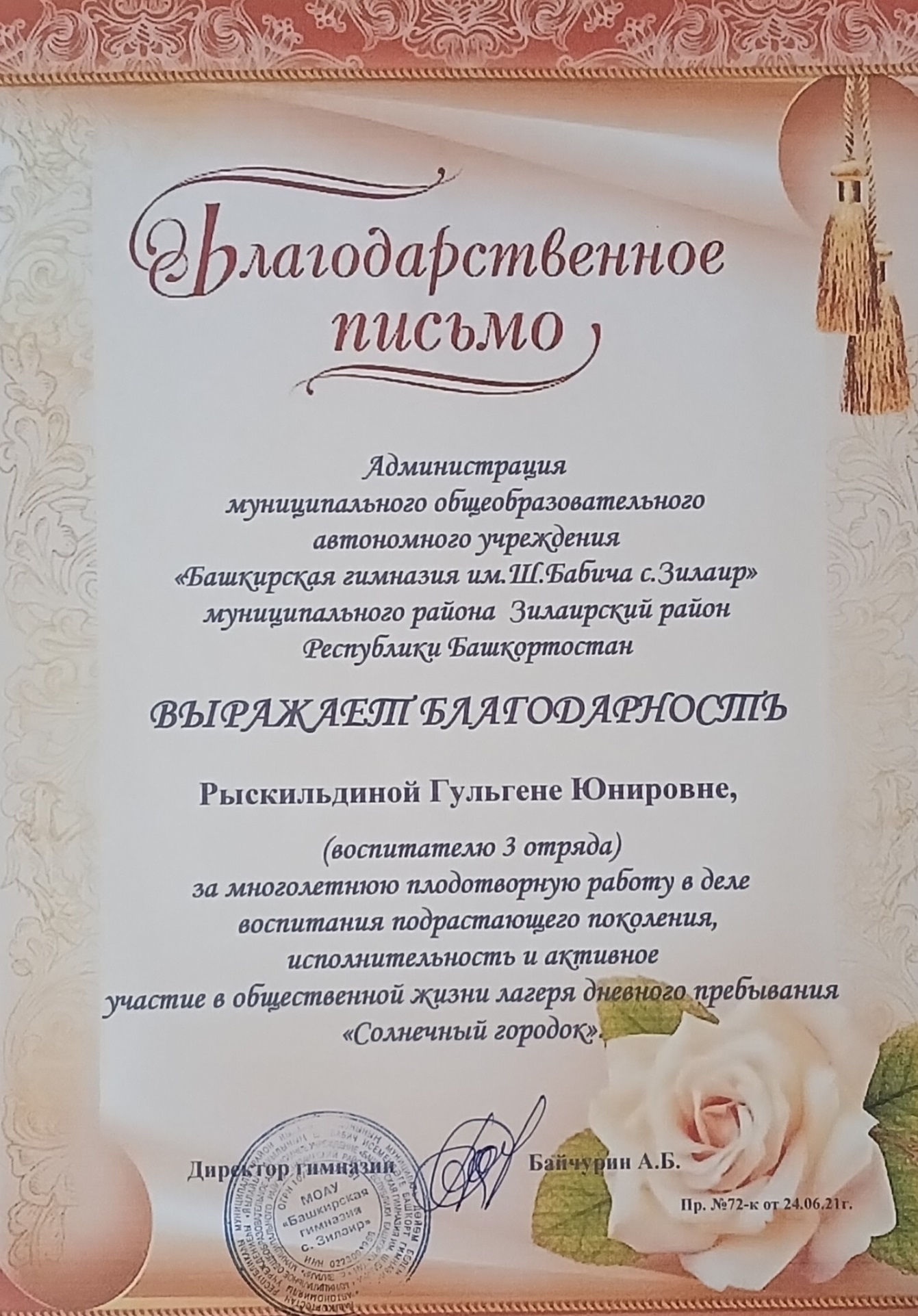 Участие в Международной образовательной акции «Международный диктант по башкирскому языку», 2021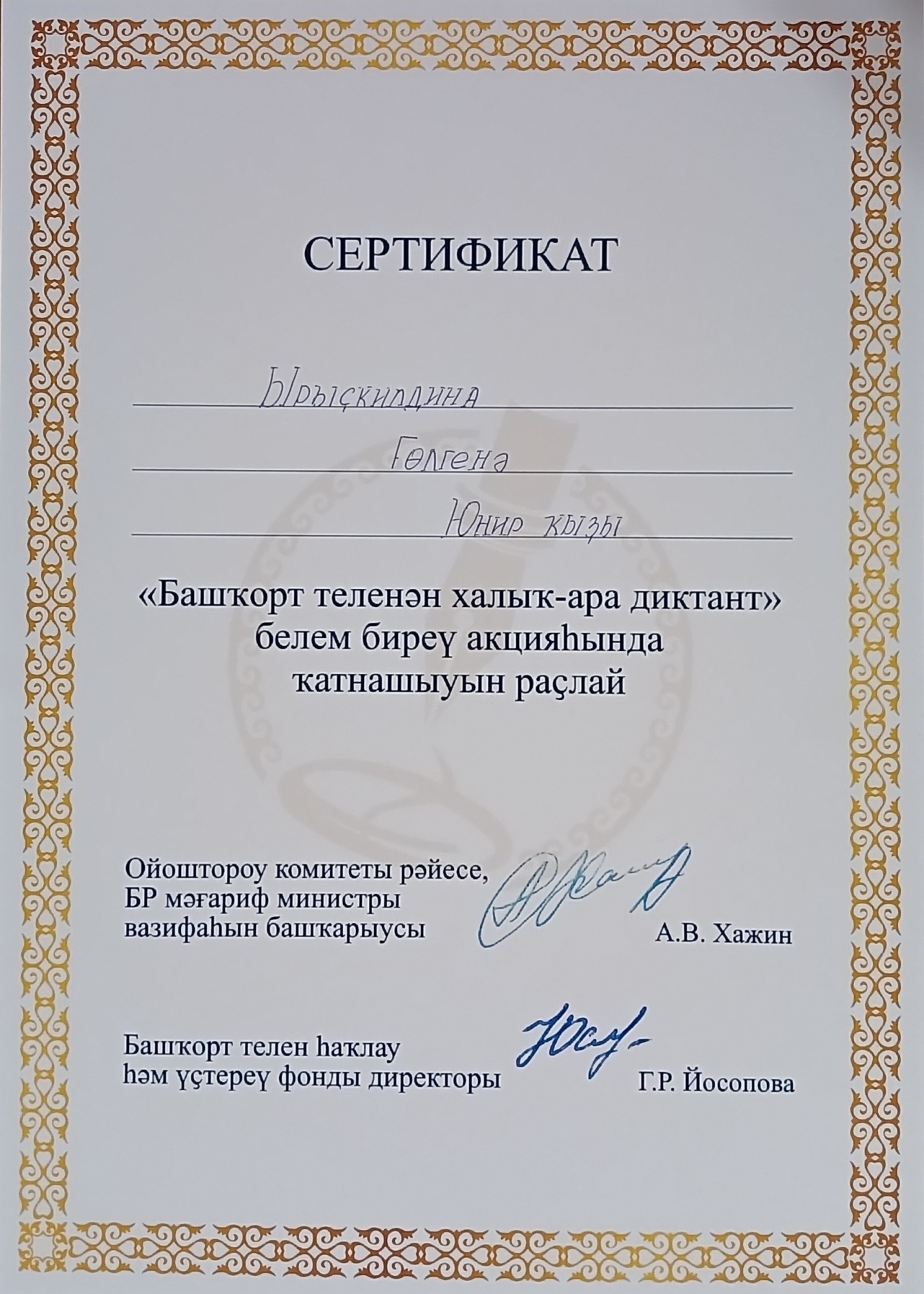 Участие в лидерском профильном лагере «Школа лидера - 2022»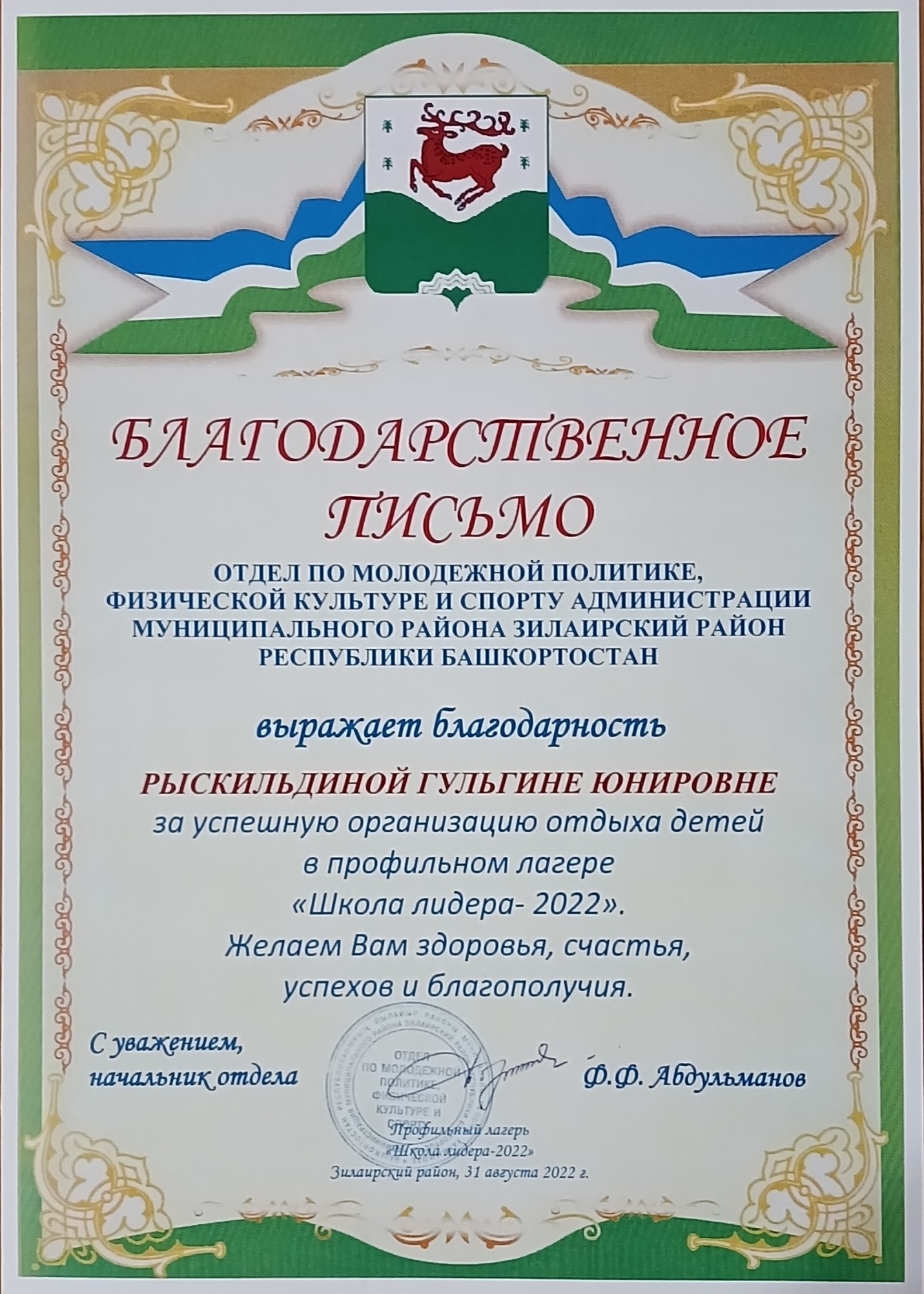 Участие во Всероссийском технологическом диктанте, 2022г.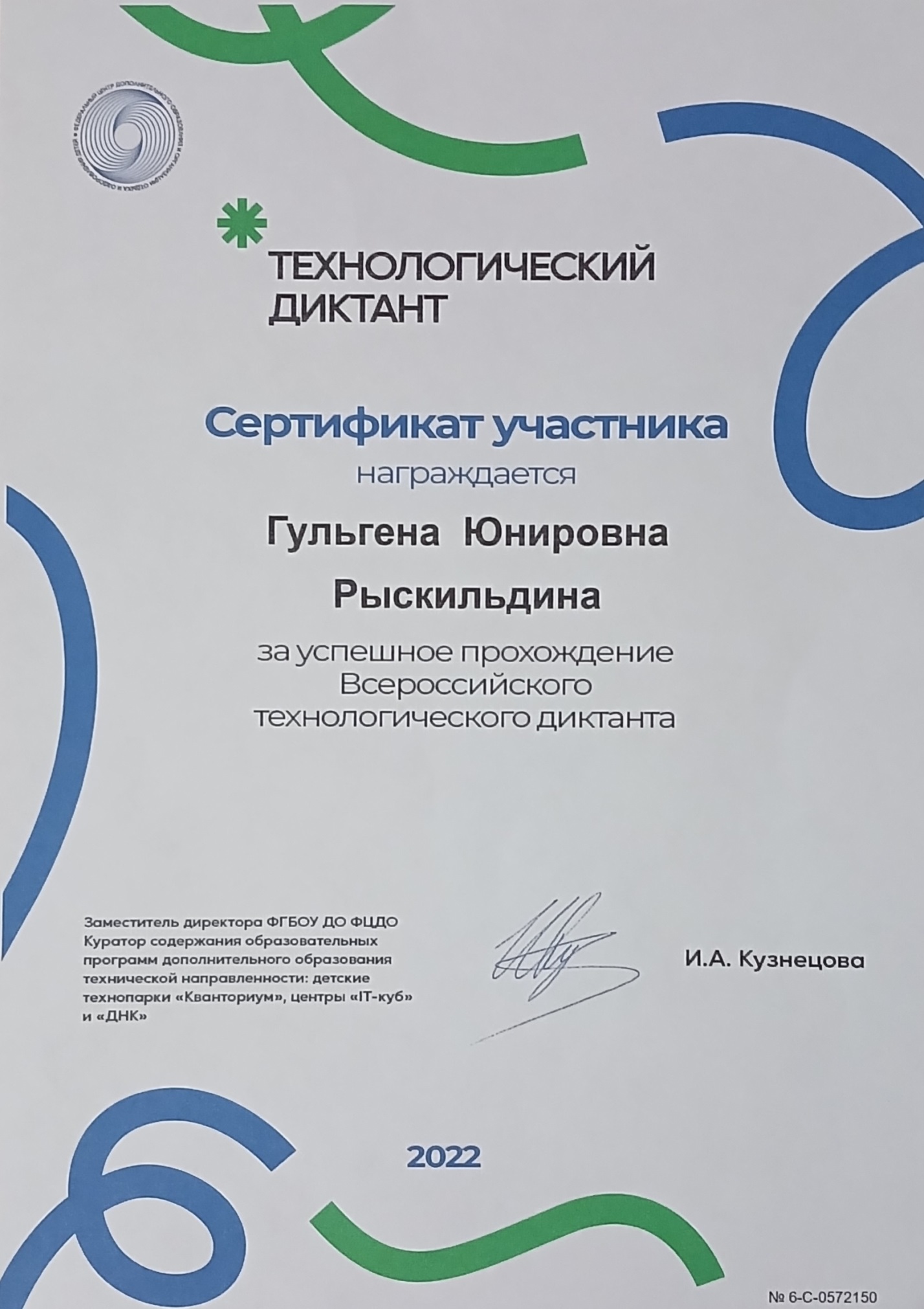 Участие в Международной образовательной акции «Международный диктант по башкирскому языку», 2022-2023г.г.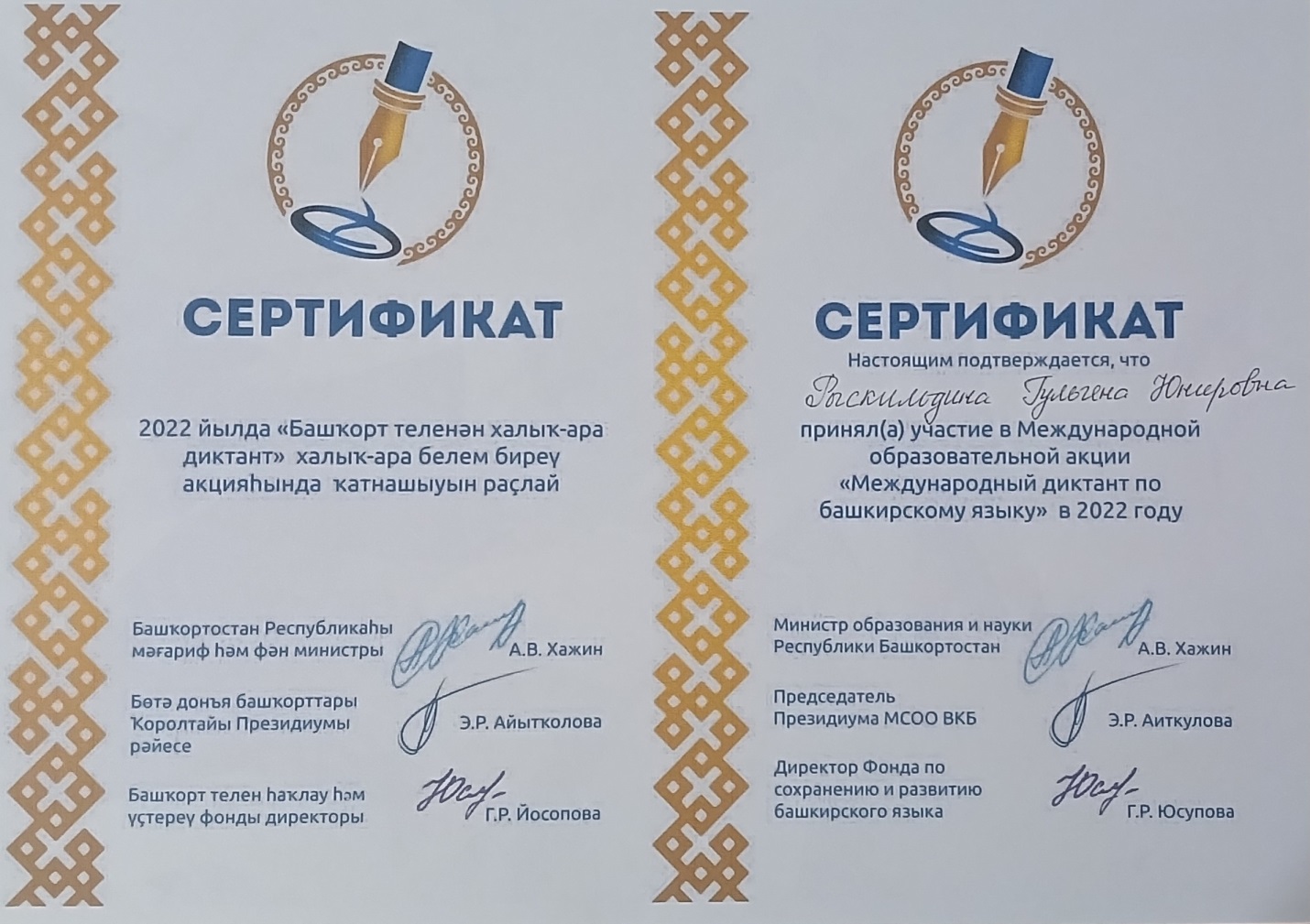 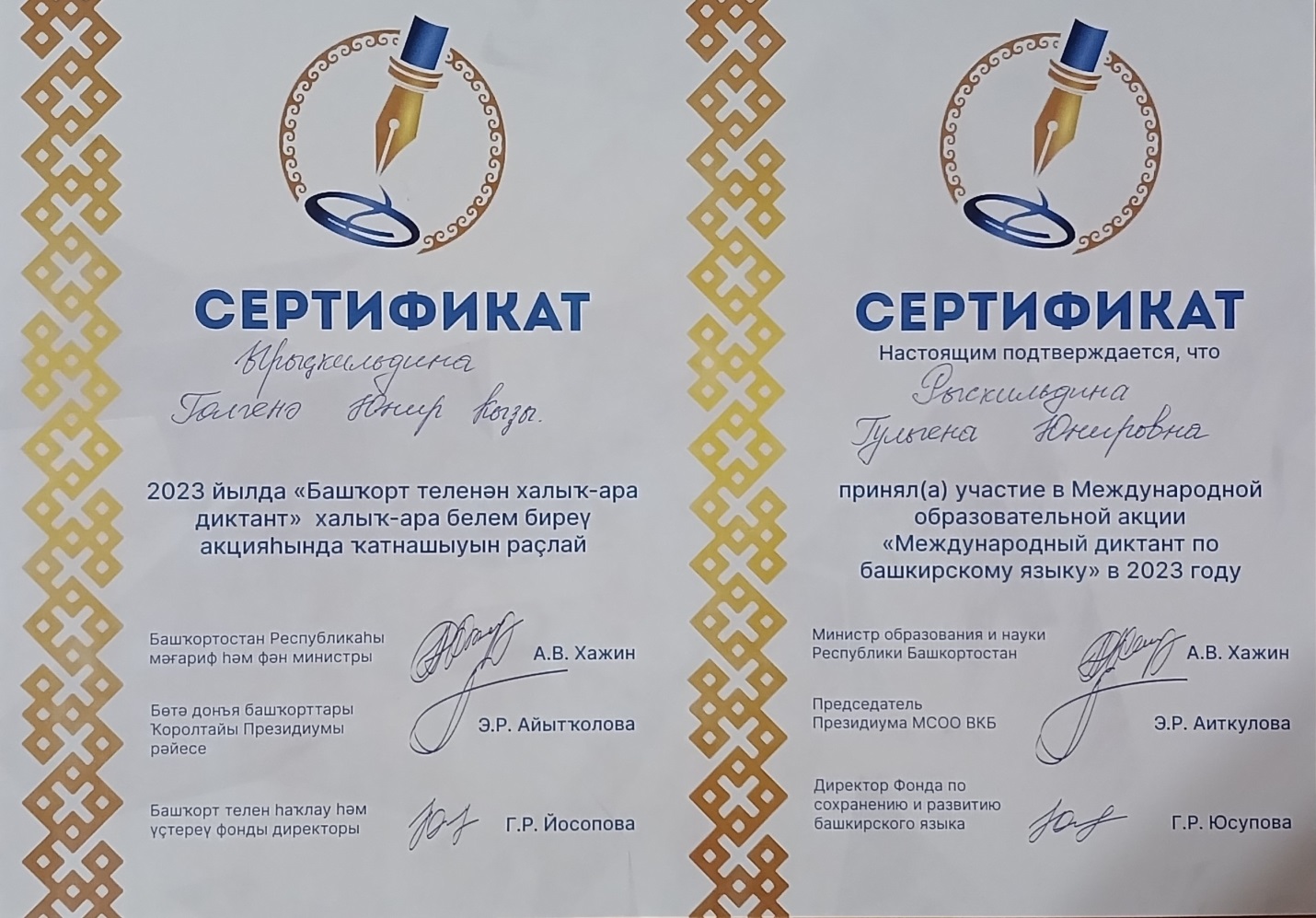 Участие в муниципальном этапе конкурса«Учитель года Башкортостана - 2023»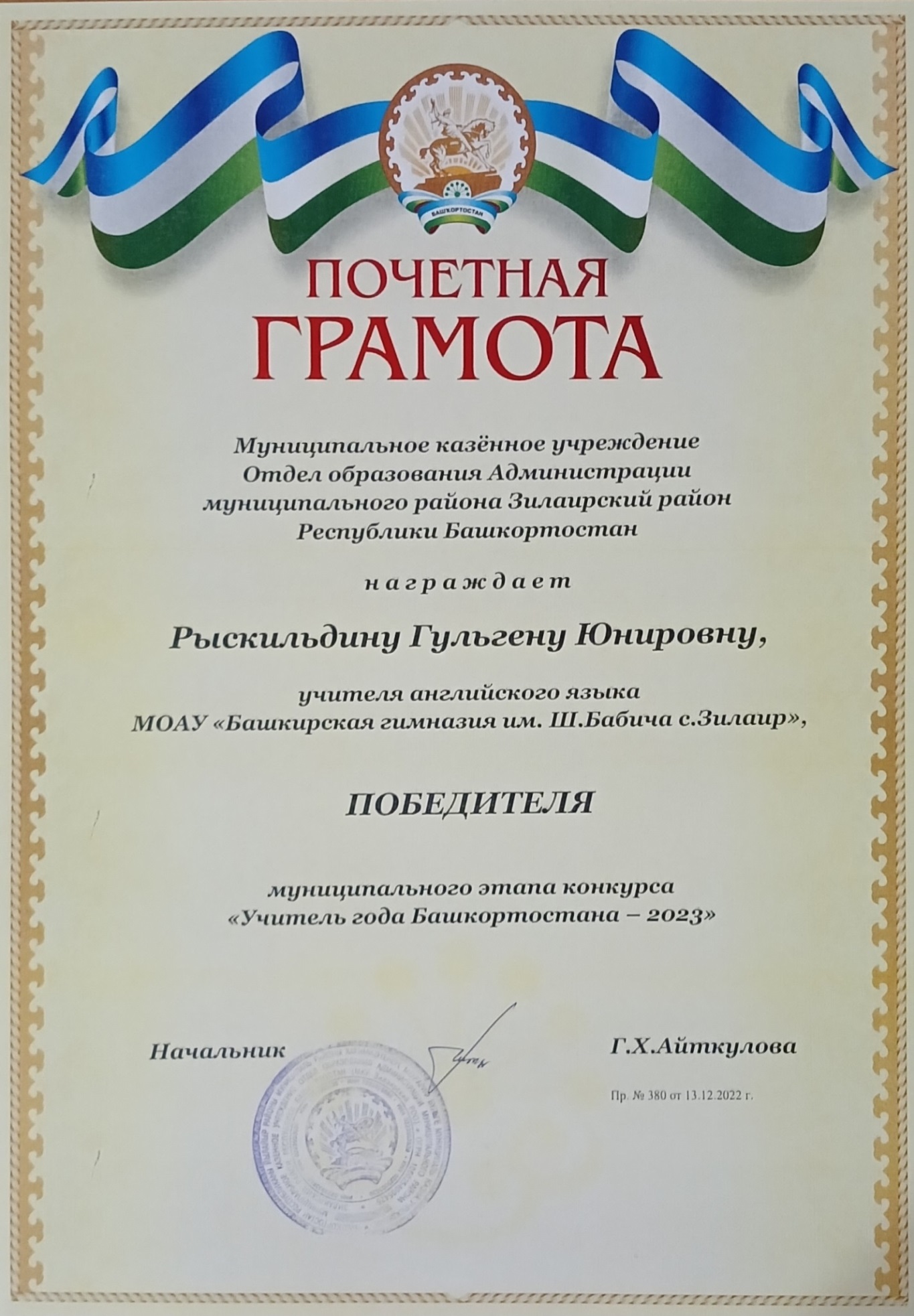 Участие в республиканском конкурсе «Учитель года Башкортостана», 2023г.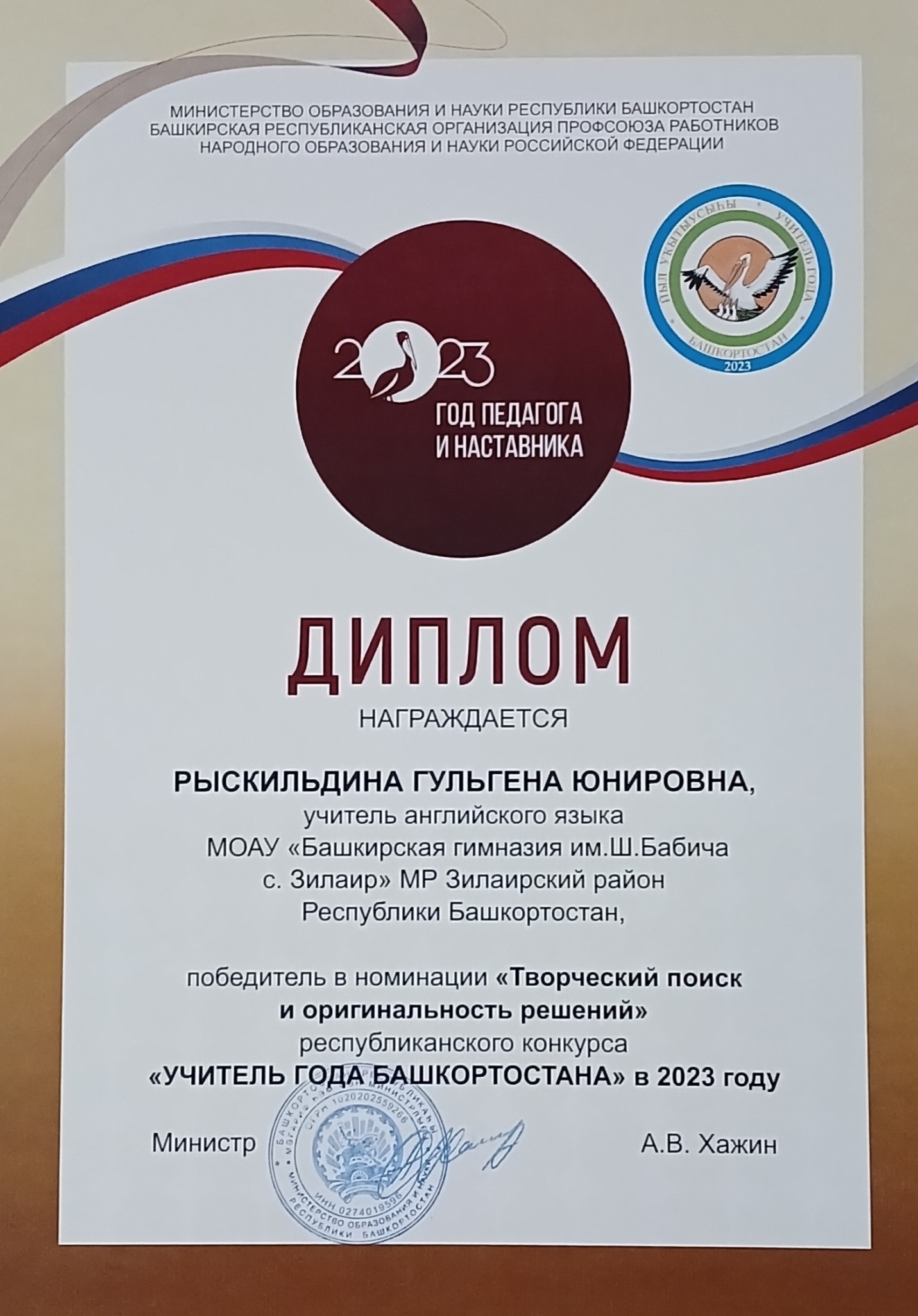 Участие в Международной акции «Тест по истории Великой Отечественной войны», 2023г.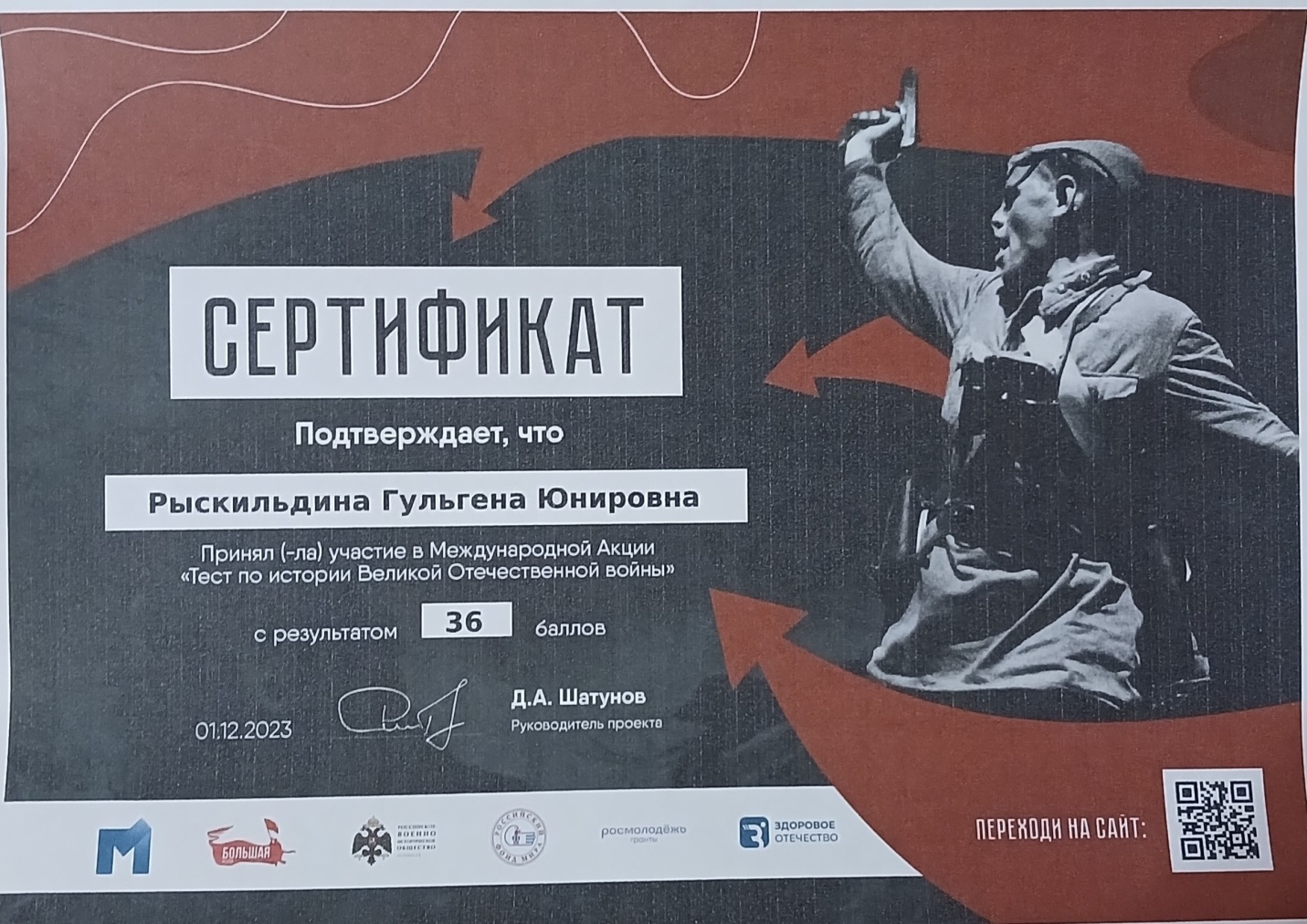 Районная педагогическая олимпиада «В потоке методик и технологий», 2024г. 